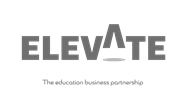 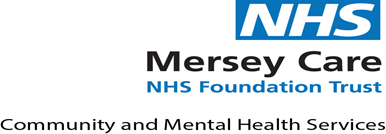 As part of your Work Experience, we want you to find out about how we make the care environment Dementia friendly. We hope that what you learn will help explain why we are all so proud to be a part of this amazing organisation and may encourage you to want to be part of it to!Task OneVisit the following webpage. https://www.nhs.uk/conditions/dementia/home-environment/ You may find some of these links useful for this taskhttps://youtu.be/IDnl1NhdEjk https://www.youtube.com/watch?v=FIdMpTIFW2s https://www.youtube.com/watch?v=_kukMGu3T7oOnce you have read the article, please answer the questions below:Task TwoIndependent research on dementia A useful resource for students to explore is the Alzheimer’s Society ‘Infographic’, which provides facts and statistics about dementia: alzheimers.org.uk/infographic or visit: https://www.alzheimers.org.uk/about-us/policy-and-influencing/dementia-scale-impact-numbers Can you find the answers to the following questions 1How can memory loss affect a person with dementia in their environment?2How can lighting benefit a person with dementia?3How can noise affect people with dementia?4Why is it important to think about flooring for a person with dementia?5Why is the use of Contrasting colours helpful for dementia patients?6Why might reflections be troubling to a person with dementia?7Do your own research and tell us an interesting fact about Dementia!1What is dementia2What causes dementia?3How many people in the UK have Dementia?4Is dementia a natural part of ageing?5What help and support is available for people living with dementia?6How can people learn more about dementia?7What is a dementia friend?